12016-04-13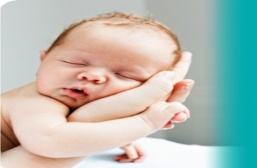 BREASTFEEDING CLINICS - Referral Proforma BREASTFEEDING CLINICS - Referral Proforma BREASTFEEDING CLINICS - Referral Proforma BREASTFEEDING CLINICS - Referral Proforma BREASTFEEDING CLINICS - Referral Proforma BREASTFEEDING CLINICS - Referral Proforma BREASTFEEDING CLINICS - Referral Proforma BREASTFEEDING CLINICS - Referral Proforma BREASTFEEDING CLINICS - Referral Proforma BREASTFEEDING CLINICS - Referral Proforma 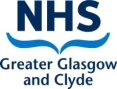 Referral Date:Referral Date:Referral Received Date:Referral Received Date:Referral Received Date:Mother’s DOB/ CHI:Baby’s CHI:Mother’s Name:Baby’s Name:Mother’s Address: Baby’s Name:Mother’s Address: Post Code:Birth WeightGestationGestationMother’s  :Hospital of deliveryParity:Interpreter Required :GP Surgery Address:Referred  by:GP Surgery Address:Referrer’s Address:GP Surgery Address:Referrer’s  :GP  :Ethnicity codeEthnicity codeEthnicity codeEthnicity codeEthnicity codeEthnicity codeEthnicity codeEthnicity codeEthnicity codeEthnicity codeEthnicity codeEthnicity code   1. White: Scottish   1. White: Scottish   1. White: Scottish   1. White: Scottish  8.  Asian/Asian Scottish/British:   8.  Asian/Asian Scottish/British:   8.  Asian/Asian Scottish/British:  12. Caribbean or Black: , 12. Caribbean or Black: , 12. Caribbean or Black: , 12. Caribbean or Black: , 12. Caribbean or Black: ,   2. White: other British   2. White: other British   2. White: other British   2. White: other British             Pakistani, Pakistani Scottish/British             Pakistani, Pakistani Scottish/British             Pakistani, Pakistani Scottish/British           Scottish/British           Scottish/British           Scottish/British           Scottish/British           Scottish/British   3. White: Irish   3. White: Irish   3. White: Irish   3. White: Irish   9. Asian/Asian Scottish/British:   9. Asian/Asian Scottish/British:   9. Asian/Asian Scottish/British: 13.  or Black: Black 13.  or Black: Black 13.  or Black: Black 13.  or Black: Black 13.  or Black: Black   4. White: Gypsy/Traveller   4. White: Gypsy/Traveller   4. White: Gypsy/Traveller   4. White: Gypsy/Traveller             Bangladeshi, Bangladeshi               Bangladeshi, Bangladeshi               Bangladeshi, Bangladeshi                Black Scottish/British              Black Scottish/British              Black Scottish/British              Black Scottish/British              Black Scottish/British   5. White: Polish   5. White: Polish   5. White: Polish   5. White: Polish             Scottish/British             Scottish/British             Scottish/British  14. Arab, Arab Scottish/British  14. Arab, Arab Scottish/British  14. Arab, Arab Scottish/British  14. Arab, Arab Scottish/British  14. Arab, Arab Scottish/British    6. Mixed: any mixed or multiple ethnic background    6. Mixed: any mixed or multiple ethnic background    6. Mixed: any mixed or multiple ethnic background    6. Mixed: any mixed or multiple ethnic background 10. Asian/Asian Scottish/British               10. Asian/Asian Scottish/British               10. Asian/Asian Scottish/British                15. Other (please specify below):  15. Other (please specify below):  15. Other (please specify below):  15. Other (please specify below):  15. Other (please specify below):    7. Asian/Asian Scottish/British:    7. Asian/Asian Scottish/British:    7. Asian/Asian Scottish/British:    7. Asian/Asian Scottish/British:  11. African: African, African  11. African: African, African  11. African: African, African             _________________________________             _________________________________             _________________________________             _________________________________             _________________________________              Indian, Indian Scottish/British              Indian, Indian Scottish/British              Indian, Indian Scottish/British              Indian, Indian Scottish/British              Scottish/British              Scottish/British              Scottish/British*Breastfeeding  Assessment completed:*Breastfeeding  Assessment completed:*Breastfeeding  Assessment completed:*Breastfeeding  Assessment completed:*Breastfeeding  Assessment completed:*Breastfeeding  Assessment completed: YesDate:Date of review and issue not resolved:Date of review and issue not resolved:Basic Breastfeeding skills taught:Basic Breastfeeding skills taught:Basic Breastfeeding skills taught:Basic Breastfeeding skills taught:Basic Breastfeeding skills taught:Basic Breastfeeding skills taught: YesDate:Date of review and issue not resolved:Date of review and issue not resolved:Criteria for referral: Criteria for referral:  Breastfeeding Problem Solving Breastfeeding Problem Solving Breastfeeding Problem Solving Breastfeeding Problem Solving Breastfeeding Problem Solving Breastfeeding Problem Solving Breastfeeding Problem Solving Breastfeeding Problem Solving Frenotomy Clinic Frenotomy Clinic Frenotomy Clinic Frenotomy Clinic Frenotomy Clinic Frenotomy Clinic Frenotomy ClinicMain Feeding Problem:      Main Feeding Problem:      Main Feeding Problem:      Main Feeding Problem:      Main Feeding Problem:      Main Feeding Problem:      Main Feeding Problem:      Main Feeding Problem:      Main Feeding Problem:      Main Feeding Problem:      Main Feeding Problem:      Main Feeding Problem:      Main Feeding Problem:      Main Feeding Problem:      Main Feeding Problem:      Main Feeding Problem:      Main Feeding Problem:       Exclusively  Breastfeeding Exclusively  Breastfeeding Exclusively  Breastfeeding Exclusively  Breastfeeding Mixed Feeding Mixed Feeding Mixed Feeding Exclusively Expressing Exclusively Expressing Exclusively Expressing Exclusively Expressing Exclusively Expressing Exclusively Expressing Exclusively Expressing Artificial Formula Artificial Formula Artificial FormulaWhat is the current feeding plan? (must be completed by referrer)What is the current feeding plan? (must be completed by referrer)What is the current feeding plan? (must be completed by referrer)What is the current feeding plan? (must be completed by referrer)What is the current feeding plan? (must be completed by referrer)What is the current feeding plan? (must be completed by referrer)What is the current feeding plan? (must be completed by referrer)What is the current feeding plan? (must be completed by referrer)What is the current feeding plan? (must be completed by referrer)What is the current feeding plan? (must be completed by referrer)What is the current feeding plan? (must be completed by referrer)What is the current feeding plan? (must be completed by referrer)What is the current feeding plan? (must be completed by referrer)What is the current feeding plan? (must be completed by referrer)What is the current feeding plan? (must be completed by referrer)What is the current feeding plan? (must be completed by referrer)What is the current feeding plan? (must be completed by referrer)For Office Use Only:For Office Use Only:For Office Use Only:For Office Use Only:For Office Use Only:For Office Use Only:For Office Use Only:For Office Use Only:For Office Use Only:For Office Use Only:For Office Use Only:For Office Use Only:For Office Use Only:For Office Use Only:For Office Use Only:For Office Use Only:For Office Use Only:Triage by:Date:Date of discharge:Date of discharge:Date of discharge:Discharge letter sent:Discharge letter sent:Discharge letter sent:Discharge letter sent:Discharge letter sent:Outcome:When completed please return as follows:When completed please return as follows:When completed please return as follows:When completed please return as follows:When completed please return as follows:When completed please return as follows:When completed please return as follows:When completed please return as follows:When completed please return as follows:When completed please return as follows:When completed please return as follows:When completed please return as follows:When completed please return as follows:When completed please return as follows:When completed please return as follows:When completed please return as follows:When completed please return as follows:E-mail: Breastfeeding.Clinic@ggc.scot.nhs.ukBreastfeeding.Clinic@ggc.scot.nhs.ukBreastfeeding.Clinic@ggc.scot.nhs.ukBreastfeeding.Clinic@ggc.scot.nhs.ukBreastfeeding.Clinic@ggc.scot.nhs.ukBreastfeeding.Clinic@ggc.scot.nhs.ukBreastfeeding.Clinic@ggc.scot.nhs.ukBreastfeeding.Clinic@ggc.scot.nhs.uk:::0141 232 4006   (64006)0141 232 4006   (64006)0141 232 4006   (64006)0141 232 4006   (64006)0141 232 4006   (64006)